Käyttäytymisen arviointi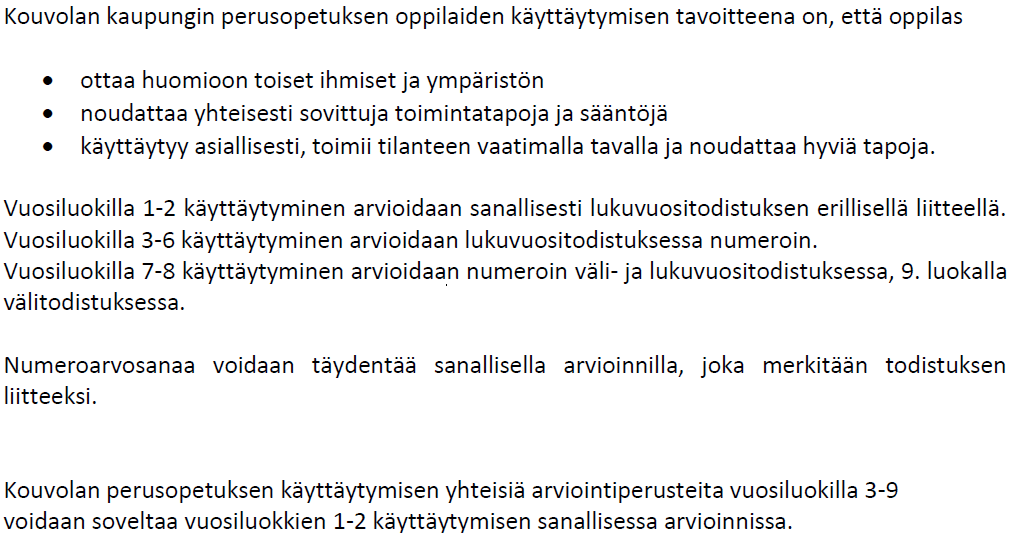 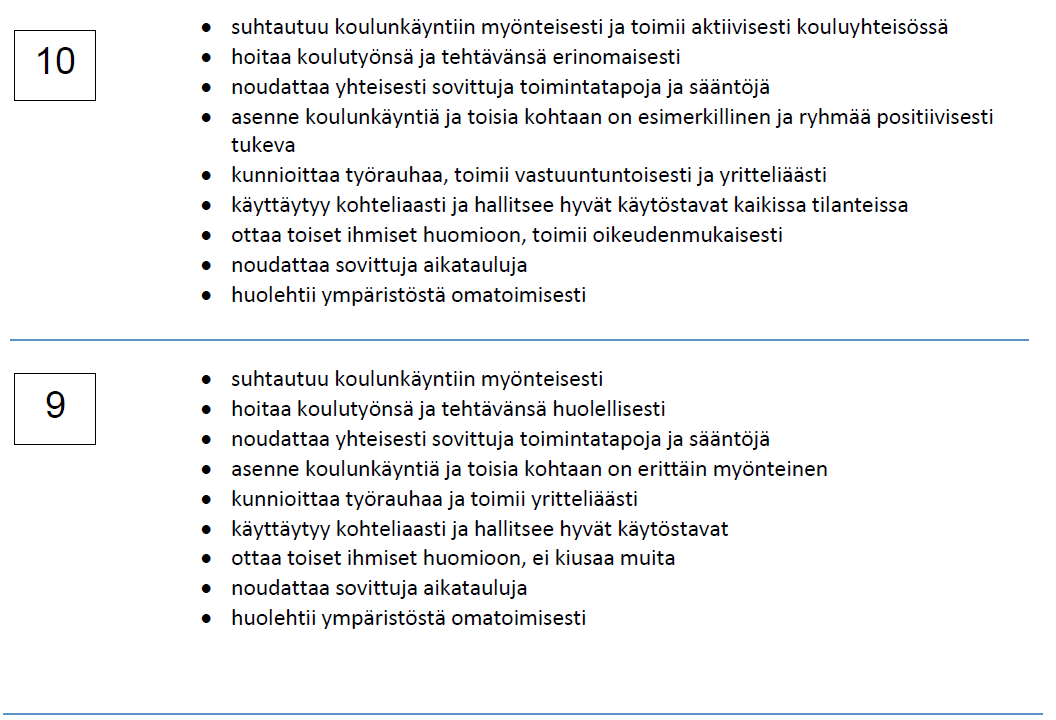 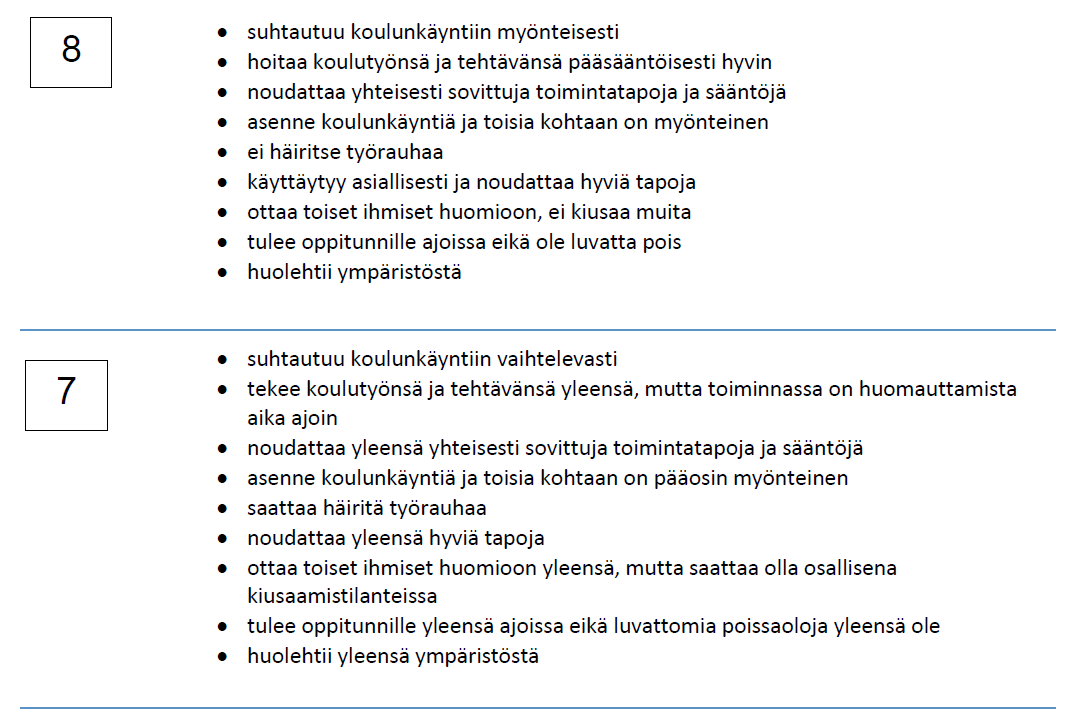 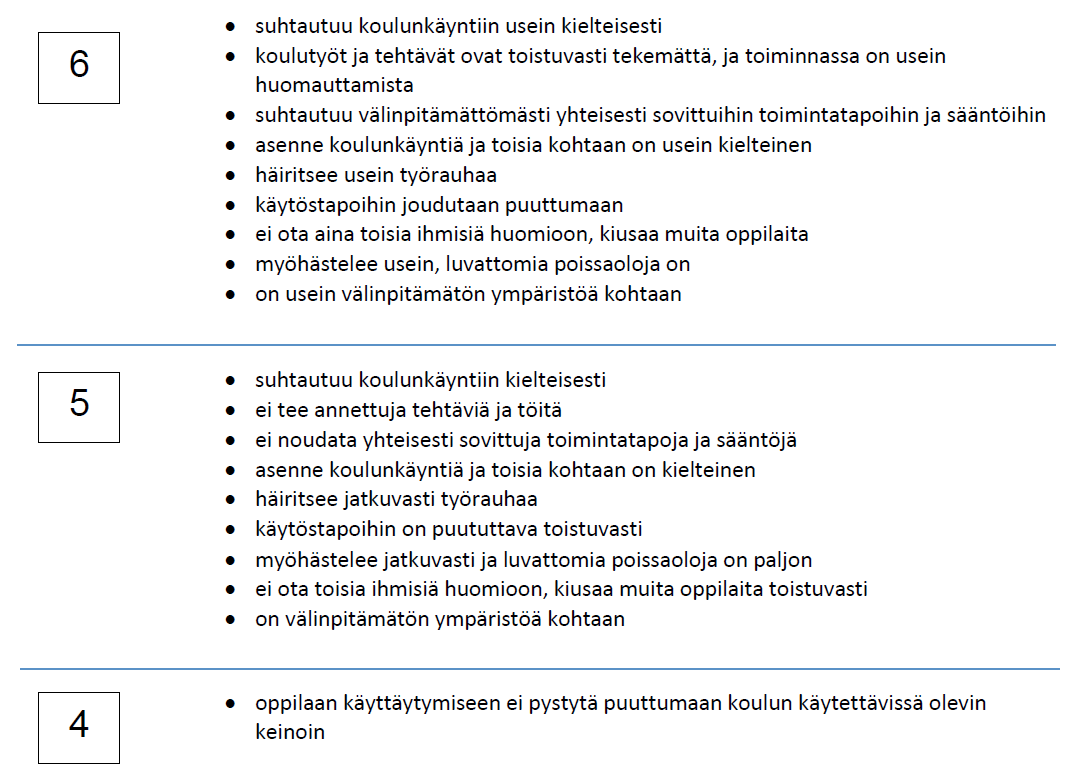 